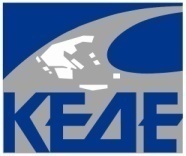 Αθήνα, 03/05/2023ΚΕΝΤΡΙΚΗ ΕΝΩΣΗ								ΔΗΜΩΝ ΕΛΛΑΔΑΣΔΕΛΤΙΟ ΤΥΠΟΥΗμερίδα της ΚΕΔΕ με θέμα “Αστικό και Περιαστικό Πράσινο. Η βιωσιμότητα των χώρων, τα εργαλεία του έργου LIFE Green Infrastructure, η διασύνδεση με το επερχόμενο ΕΣΠΑ” Πέμπτη 4 Μαΐου 2023 και ώρα 09.00 – 16.30, Ξενοδοχείο CARAVEL (αίθουσα ΙΛΙΣΣΟΣ)Η Κεντρική Ένωση Δήμων Ελλάδας διοργανώνει αύριο Πέμπτη, 4 Μαΐου 2023 ημερίδα με θέμα: Αστικό και Περιαστικό Πράσινο , η βιωσιμότητα των χώρων τα εργαλεία του έργου LIFE Green Infrastructure, η διασύνδεση με το επερχόμενο ΕΣΠΑ. Η ημερίδα θα διεξαχθεί 09.00 – 16.30 στο ξενοδοχείο CARAVEL (αίθουσα ΙΛΙΣΣΟΣ).Τις εργασίες της ημερίδας θα παρακολουθήσουν αιρετοί με αρμοδιότητα θέματα περιβάλλοντος καθώς και στελέχη των Διευθύνσεων Περιβάλλοντος και Τμημάτων Πρασίνου των Δήμων.Οι θεματικές ενότητες είναι οι εξής: Το έργο LIFE GrIn, οι πολιτικές αστικού πρασίνου και το νομικό πλαίσιο στην Ελλάδα.Βέλτιστες πρακτικές Δήμων – Δημιουργία πλατφόρμας συνεργασίας και Μητρώου Αστικής Πράσινης Υποδομής – Επόμενη προγραμματική περίοδος ΕΣΠΑ.Οι εργασίες της ημερίδας θα μεταδοθούν ζωντανά από την ιστοσελίδα της ΚΕΔΕ www.kede.gr καθώς και από το κανάλι της ΚΕΔΕ στο youtube: https://www.youtube.com/watch?v=xfwnVi842wo.Επισυνάπτεται το πρόγραμμα της ημερίδας.ΓΡΑΦΕΙΟ ΤΥΠΟΥ